Supplementary MaterialSupplementary table 1. Primers used for vector constructionIn DTT-F, BamH I site is underlined. In neoAg-R, Xho I sit is underlined. In CTB-neoAg-F, BspE I site is underlined. In CTB-neoAg-R, BamH I site is underlinSupplementary table 2. Primers used for Quantitative PCR assaySupplementary table 3. The mutations of neoantigens AbbreviationsFIGURE S1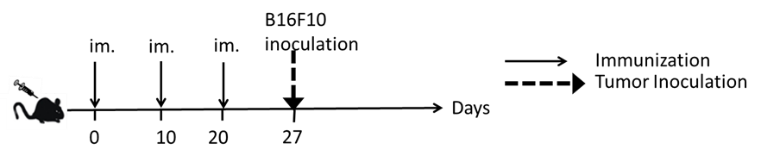 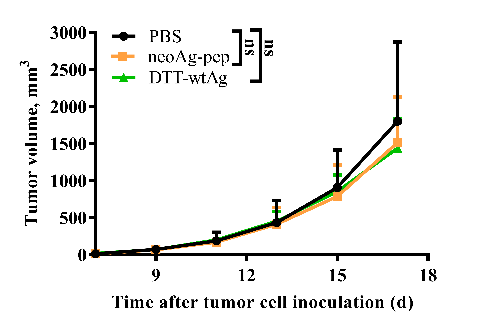 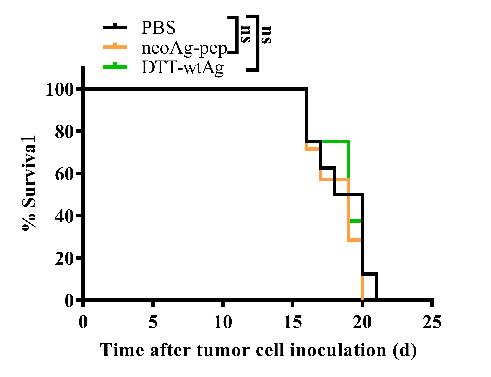 Figure S1. Anti-tumor effects of neoAg peptide and DTT-wtAg in the prophylactic mouse melanoma model. (A) The treatment schedule. C57BL/6 mice (n = 6-8) were immunized with PBS or neoAg-pep or DTT-wtAg formulated with Alum + CpG on day 0, day 10 and day 20. 7 days after the third immunization, 1×105 B16 F10 cells were s.c. administered into the right flank of the mice. Green line: DTT-wtAg-treated mice, yellow line: neoAg-pep-treated mice, and black line: PBS-treated mice. (B) The tumor growth curves. The data are shown in means ± SEM, ns: P > 0.05, Student’s T test. (C) The Kaplan-Meier survival plot. The statistical significance was determined by Log-rank test. ns: P > 0.05.FIGURE S2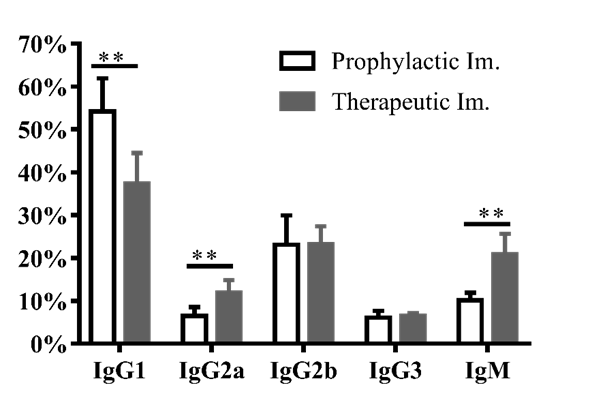 Figure S2. Comparison of anti-neoAg antibody subclasses from DTT-neoAg-treated mouse in the prophylactic vaccination and the therapeutic vaccination. The sera from DTT-treated mice in prophylactic model were collected 7 days after the third immunization. The mouse sera from the therapeutic model were collected from mice challenged with 2.5×104 B16F10 tumor cells 7 days after the third immunization. (A) Anti-neoAg antibody subclasses of DTT-neoAg-treated mice were determined by ELISA with the sera diluted at 1:100. Analyses of the percentage of each antibody subclass among total IgGs. **: P < 0.01 by Student’s T test.FIGURE S3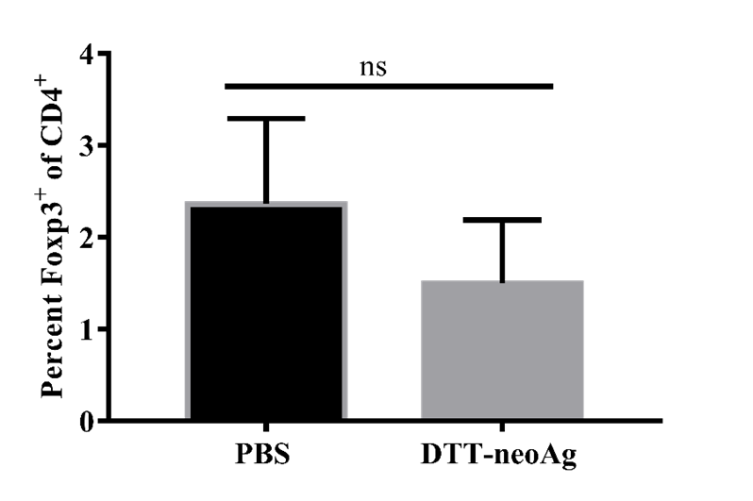 Figure S3. Foxp3+/CD4+ ratio in TILs. (A) The TILs from DTT-neoAg or PBS vaccinated mice were isolated and stained with anti-CD3ε-APC, anti-CD4- FITC. After permeabilization, intracellular cytokines were stained with anti-Foxp3-PE antibody and analyzed by flow cytometry. The statistical significances were determined by Student’s T test. ns: P > 0.05.Name Sequence DTT-FCTGGGATCCataaatcttgattgggatgtcaDTT-RACCACCAGAACCACCACCACCGGGACGATTATACGAATTATGneoAg-FcataattcgtataatcgtcccGGTGGTGGTGGTTCTGGTGGTneoAg-RCCGCTCGAGTTACATGTAGTTGTCTTTCAGACTB-neoAg-FCCGGTGGAGGCGGGTCCTCCGGATGGCTGCCGCAGGCTAAAGTTCTB-neoAg-RCTGATCAGTTTTTGTTCGGATCCCATGTAGTTGTCTTTCAGACGName Sequence mIFN-γ-FACAGCAAGGCGAAAAAGGATGmIFN-γ-RTGGTGGACCACTCGGATGAmIL-12-FAGACATCACACGGGACCAAAC  mIL-12-R CCAGGCAACTCTCGTTCTTGT  mIL-4-FGGTCTCAACCCCCAGCTAGT  mIL-4-RGCCGATGATCTCTCTCAAGTGAT  mIL-10-FGCTCTTACTGACTGGCATGAG  mIL-10-RCGCAGCTCTAGGAGCATGTG  LabelGeneGene IDcDNA mutationDNA sequenceProteinID Amino AcidmutationNeoantigen peptideW1Pi4k2b67073(991-1071)G1031ATGGCTTCCTCAAGCAAAGGTTCCTTTTTCTGAAGAGACTCGAAACTTGATTCTACCCTATATTTCTGACATGAACTTTGTAAAH62144.1(331-357)R344QWLPQAKVPFSEETRNLILPYISDMNFVM1Pi4k2b67073(991-1071)G1031ATGGCTTCCTCAAGCAAAGGTTCCTTTTTCTGAAGAGACTCAAAACTTGATTCTACCCTATATTTCTGACATGAACTTTGTAAAH62144.1(331-357)R344QWLPQAKVPFSEETQNLILPYISDMNFVW2Ddb113194(1273-1353)C1312ATTGGTGCTCTCTTTTGTGGGCCAGACAAGAGTTCTCATGCTAAACGGAGAGGAAGTGGAAGAGACAGAACTGATGGGCTTTNP_056550.1(425-451)L438ILVLSFVGQTRVLMLNGEEVEETELMGFM2Ddb113194(1273-1353)C1312ATTGGTGCTCTCTTTTGTGGGCCAGACAAGAGTTCTCATGATAAACGGAGAGGAAGTGGAAGAGACAGAACTGATGGGCTTTNP_056550.1(425-451)L438ILVLSFVGQTRVLMINGEEVEETELMGFW3Pcdhga1193723(205-285)G244CAGGGGACAATCGCAGCTTTTCTCTCTGAATCCGCGAGGCGGCAGCTTGGTCACTGCAGGTAGGATCGACCGTGAAGAGCTANP_291072.1(69-95)G82RRGQSQLFSLNPRGGSLVTAGRIDREELM3Pcdhga1193723(205-285)G244CAGGGGACAATCGCAGCTTTTCTCTCTGAATCCGCGAGGCCGCAGCTTGGTCACTGCAGGTAGGATCGACCGTGAAGAGCTANP_291072.1(69-95)G82RRGQSQLFSLNPRGRSLVTAGRIDREELW4Atp11a50770(1525-1605)G1566CTCCTCGCCTGATGAGGTTGCACTGGTCGAAGGCGTGCAGAGGCTTGGATTCACGTACCTGAGGCTGAAGGACAATTACATGAAI38716.1(509-535)R522SSSPDEVALVEGVQRLGFTYLRLKDNYMM4Atp11a50770(1525-1605)G1566CTCCTCGCCTGATGAGGTTGCACTGGTCGAAGGCGTGCAGAGCCTTGGATTCACGTACCTGAGGCTGAAGGACAATTACATGAAI38716.1(509-535)R522SSSPDEVALVEGVQSLGFTYLRLKDNYMAbbreviationDescriptionDTTDiphtheria toxin T domainCTBCholera toxin B subunitDTT-neoAgDTT-neoantigenDTT-wtAgDTT-Wild type CTB-neoAgCTB-neoantigenCTB-wtAgCTB-Wild typeneoAg-pepNeoantigen peptide TILsTumour infiltrating leucocytesCTLsCytotoxic T lymphocytesBMDCsBone marrow-derived dendritic cellsAlumAluminum hydroxideGSTGlutathione S-transferaseIPTGIsopropyl-ß-D-thiogalactosideGM-CSFGranulocyte-macrophage colony stimulating factorLDHLactate dehydrogenaseH&EHematoxylin and eosinSDStandard deviation